Australian Capital TerritoryPlanning and Development (Technical Amendment—Griffith) Plan Variation 2013 (No 1)Notifiable Instrument NI2013—127Technical Amendment No 2013—07made under thePlanning and Development Act 2007, section 89 (Making technical amendments) s96A (Rezoning – boundary changes)This plan variation commences on the day after it is notified.Variation No 2013—07 to the Territory Plan has been approved by the Planning and Land Authority.Variation to the Territory PlanThe variation specifies changes to zone boundaries as indicated in Annexure A to be consistent with the amendment to block boundaries and does not affect existing leasehold. Jim CorriganDelegate of ACT Planning and Land Authority19 March 2013THIS IS PAGE ONE OF ANNEXURE A TO NOTIFIABLE INSTRUMENT NI2013 – 127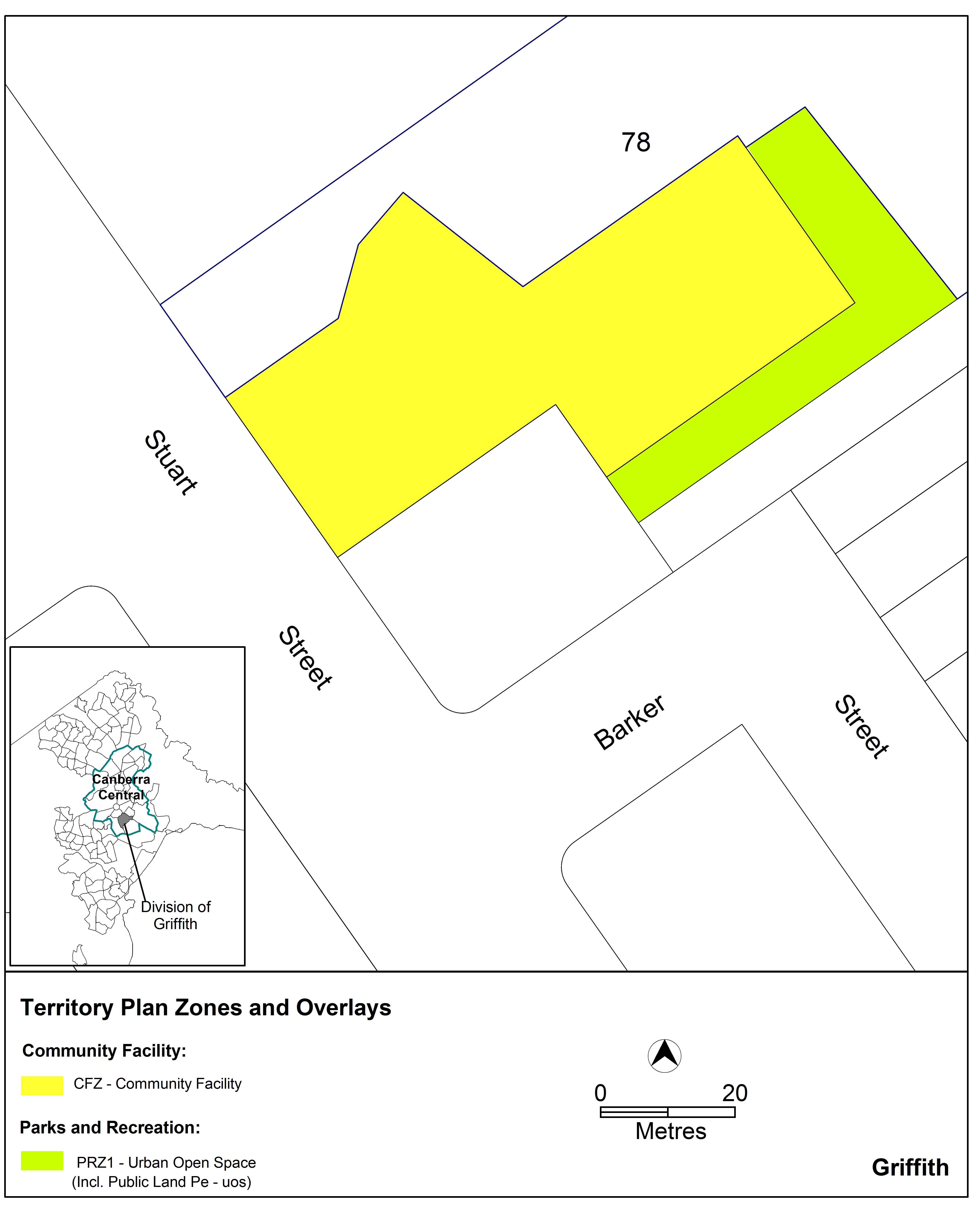 	Jim Corrigan	Delegate of ACT Planning and Land Authority 	19 March 2013